JAMAEL REGALADO MACARAMPAT                 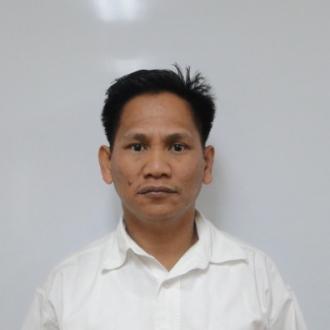 Zone 1-A Brgy. San MiguelIligan City, Philippines                                                                                                                                                           Mobile No.:  +965 51163071 (WhatsApp)Mobile No.:  +639262964961 (Philippines)Email Add:    jam.macarampat@yahoo.com                         jamesrhyle_73@yahoo.com                                                                                                                  Position Desired: Planning Engineer Objectives: Apply and share my knowledge and skills to the best interest, goals and vision of the company. Perform my duties and responsibilities efficiently and organize. Cooperative and proactive to the concern arises from uncertainty.                                                                                                        Experiences Overview: With 12.6 years more total experienced (3 years local & 9.6 years more than in abroad) as a Planning Engineer / Quantity Surveyor / Cost Control Engineer for Mechanical works, Offshore Central Services Platform, Dredging and Marine Contractors, Jubail Export Refinery Project Package 8 and Off Plot Facilities, Manifa Core Hydro-carbon facilities, Water Injection Plant Station & facilities project in Kuwait, Saudi Arabia and Philippines. Familiarize with Civil Engineering standards. Able to read, interpret drawings and well verse in using Microsoft Project & Primavera project planner as the main tool used in used in preparing of project schedules. Engage in Mechanical, Electrical, Instrumentation and Civil construction. Project Experienced: Experienced in vertical construction such as 2- Story Residential building and single-story building Experienced in horizontal construction such as roads and drainage Experienced in Electro-mechanical plant construction (worth of 490 million Saudi Riyal)Experienced in Petrochemical plant construction facilities (Worth of 1.5 billion Saudi Riyal)Experienced in12 Pipeline (33 km) and from JER Coke storage shelter with belt conveyor to KFIP Coke storage shelter with belt conveyor (33 km) (EPC worth of 1.5 billion Saudi Riyal)Experienced in Dredging and Marine Contractor works (EPC worth of 182,570,000.00 KWD).Experienced in Central Services Platform works in Onshore/Offshore (EPC worth of 427,127,201.00 US Dollar)Experienced in Mechanical, Painting and Insulation works at KIPIC – Al-Zour Refinery project. (Worth of                   18,554,664.30 KWD).Experienced in office and field worksCan perform quantity surveying for civil, mechanical, piping and electrical works.Can perform computer aided project schedulingCan perform project planning and schedulingProficient of computer program such as Primavera 3 & 6 edition, MS Project, MS Excel, MS Word, Power Point and Auto-cad basic                                                                                                                       Educational Background:Bachelor of Science in Civil EngineeringSaint Peter’s College, 2005                           Iligan City, PhilippinesDiploma of Mechanical Engineering TechnologyMindanao State University – Iligan Institute of Technology, 1994                           Iligan City, PhilippinesCareer History and Professional Experiences:  September 2018 – June 2021                                                             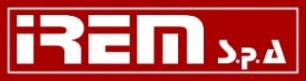 Irem S.p.a Construction KIPIC - New Refinery Project           KIPIC, Al-Zour, KuwaitPosition: Cost Control EngineerProject: ZOR – 0004 Client: Saipem - Essar “Kuwait Integrated Petrochemical Industrial Company” (KIPIC)Scope of Works: Mechanical, Painting and Insulation works. KNPC – Al-Zour Refinery Project             Duties and Responsibilities:To gathered all progress data by disciplines.  such as: structural, piping painting, fabrication, piping welding, piping erection, GRE jointing, GRE erection, GRE & CS hydrotest, steam tracing, insulation etc.To collected all the Request for Inspection (RFI) those have a signature and compile to the box-file by discipline.Compute the billing progress by unit rate and assigned by each Billing item.Submitted to the Client as Monthly Progress Invoice together all the backup.  January 2017 – July 30, 2017                                                           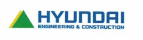 Hyundai Developmental Engineering & Construction (EPC)HSS-JV (Hyundai, Saipem & SK Joint Ventures)Al-Zour, KuwaitPosition: Planning EngineerProject: ZOR/ EPC – 0045 Client: Kuwait Integrated Petrochemical Industrial Company (KIPIC)          Scope of Works: Engineering, Procurement and Construction. They constructing                         Sea Island for free standing piled structure capable of berthing four (4) liquid tankers and loading. Liquid product via marine loading arms. The liquid product shall be transferred to the Sea Island via Marine pipelines originating from shore to export. The Sea Island is located at a natural water depth of 20 meters approximately 17.5 kilometers from shore. The water depth required for the largest vessel is 19 meters. The liquid products will be supplied to the Sea Island via marine pipelines. The pipelines will originate at scraper launcher stations onshore and travel underground through corridor near the southern boundary of the Small Boat Harbor and shore area. The lines will remain buried as transition is made to marine conditions via a crossing through the shore. The pipelines will traverse on – bottom risers located at the Sea Island. There are five (5) marine pipelines that consist of 4 main product lines and a ship slop return line to shore.Duties and Responsibilities:To develop all planning and scheduling tools to be used in control, monitoring and reporting of project status.To identify scope of schedule activities.To establish activity durations and sequence for specific work disciplines.Develop action and recovery plans to support project delivery on time.To develop quantity release or installation curves for a specific work discipline and review quantity logs to ensure total quantities are represented for each discipline.To identify and reports activities which have a critical or potential impact on schedule.Analyze progress reports against baseline schedules.Prepare and Set-up data-base for physical tracking progress for every disciplinePrepare weekly progress and 4 weeks look-ahead for construction report.Prepare duration percent complete progress reportPrepare quantity and progress forecastAnalyze actual progress and expenditure against plan and highlight any deviationJune 2014 – March 2016                                                                               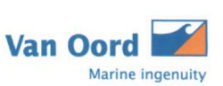 Van Oord – Dredging and Marine Contractors (EPCC)Al-Zour, KuwaitPosition: Planning EngineerProject: 31.3688 KNPC NRP / EPC – 0048 Site Preparation & Ground Remediation WorksClient: Kuwait National Petrochemical Company (KNPC)Scope of Works: Engineering, Procurement, Construction and Performance Testing of the Ground Remediation, Site preparation and associated work including: soil remediation, dredging of fill materials from offshore site (approach channels and turning basin), transport fill materials to the onshore site backfilling, disposal of excess water and silt, compaction of fill materials to the required grade elevations and carrying out related acceptance tests, Causeway and Barge Dock construction.Duties and Responsibilities:Responsible for over-all project activitiesPrepares of level 3 & 4 schedule and performs critical path analysis.Prepares schedule performance measurements reports, forecasts and studies.Prepares project plans and detailed manpower utilization plans.Develop action and recovery plans to support project delivery on time.Manages the planning and scheduling parts of assigned projects as part of the overall programmed.Performs special analysis for resources loading and performance progress.Analyze progress reports against baseline schedules.Responsible in preparing schedule and updating progress activities by using Primavera 6Prepare and Set-up data-base for physical tracking progress for every disciplinePrepare daily, weekly, flash and monthly reportPrepare duration percent complete progress reportPrepare manpower schedule and histogramPrepare quantity and progress forecastAnalyze actual progress and expenditure against plan and highlight any deviationOctober 2011 – October 31, 2013                                                          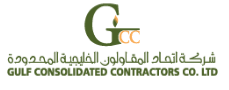 Gulf Consolidated Contractors Co. Ltd (EPCC)P.O. Box: 895, Dammam-31421Saudi ArabiaPosition: Planning EngineerProject: Jubail Export Refinery Project Package 8 and Off Plot FacilitiesClient:   Saudi Aramco Total Refinery & Petrochemical (SATORP)Duties and Responsibilities:Responsible for over-all project activitiesResponsible in preparing schedule and updating progress activities by using Primavera 6Prepare and Set-up data-base for physical tracking progress for every disciplinePrepare weekly and monthly reportCreating and prepare Das-boardPrepare unit percent complete progress reportPrepare Manpower allocationPrepare cumulative percent progress reportPrepare monthly progress validating certificate (MPVC) for the monthly construction billingPerform continuous schedule updating and review to ensure milestonePrepare 3 weeks look ahead and 90 days look ahead schedulePrepare manpower schedule and histogramPrepare quantity and progress forecastAnalyze actual progress and expenditure against plan and highlight any deviationNovember 2009 – July 2011                                                            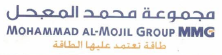 Mohammad Al-Mojil GroupP.O. Box 11, Dammam-31411Saudi ArabiaPosition: Quantity Surveyor/Junior Planner (Project Control Engineer)Project: MANIFA- Core Hydro-Carbon FacilitiesClient: Saipem-Snamprogetti (Aramco Project)Duties and Responsibilities:Prepare of excel format for billing and progress tabulationPrepare detail schedule (Level IV) for civil works in using Primavera programPrepare 2 weeks look ahead and 90 days look ahead SchedulesMonitor and Update project progress and completion against plan and scheduleAssist with creating and maintaining the baseline scheduleResponsible for gathering progress data from the quantity surveyorPrepare manpower schedule and equipment schedulePrepare weekly progress report to be submitted to the clientApril 2008 – October 2009                                                              Mohammad Al-Mojil GroupP.O. Box 11, Dammam-31411Saudi ArabiaPosition: Quantity SurveyorProject: Water Injection Plant Station & FacilitiesClient:    Saipem-Lavallin, Aramco ProjectProject: Danielli Seamless Piping PlantClient:    Jesco DanielliDuties and Responsibilities:Generates, Updates and maintain Quantity DatabaseGenerates daily manpower and equipment resource reports as per contract requirementsGenerates daily and weekly report Tracks, verifies work quantity accomplishments at siteCalculate the actual progress on the daily / weekly basis.Mark-up / highlight completed works on the IFC drawings and filed on the drawing track Prepare and consolidate over-all progress for report purposes. Prepare 2 week look a-head schedules using MS-Project programNovember 2005 – November 2007Self-Employed (Private Practice)Oroquieta City, PhilippinesPosition: Supervisor/Foreman Project: 2-Storey Residential BuildingDuties and Responsibilities:Meeting with the Owner to received and give updates.Prepare specifications according to the Latest edition of National Building code and Municipal Ordinance.Responsible for the design and supervision of the project.Daily coordinating with the owner for the needs and urgent solution of the problemDevelop team building and encourage my colleague to finish the project.June 2000 – December 2000Construction: Self- Employed (Private Practice)San Pedro, lagunaPosition: Installing of Roof (Tinsmith)November 1998 – May 2000Kimberly Clark IncorporatedSan Pedro, LagunaPosition: Boiler TenderMarch 1998 – September 1998Kraft Foods CorporatedSucat, Paranaque CityPosition: Factory worker  April 1997 – February 1998Philippine Aluminum Wheels IncorporatedBicutan, Paraňaque CityPosition: Machine Operator/MachinistPersonal Information:Date of Birth:  May 6, 1973Place of Birth: Sultan Naga Dimaporo, Lanao Del NorteHome Address: Zone 1-A Brgy. San Miguel, Iligan City PhilippinesCivil Status:      MarriedSex:                   MaleHeight:             5’7’’ Nationality:       FilipinoReligion:           IslamLanguage Spoken: English, Tagalog, Visayan and MaranaoSeminars:Maritime Industrial Services Co. Ltd. Inc.             H₂S Fire and Safety Services             January 2010Maritime Industrial Services Co. Ltd. Inc.               Emergency Rescuer for H₂S Fire and Services               April 20114 Days Seminar Workshop in Project Management course using Primavera 6               Trainors Technology International Inc.               Jubail, Kingdom of Saudi ArabiaReferences:Solomon Basuel             Project Control Manager            Mohammad Al-Mojil Group            Manifa- Core Hydro-Carbon Facilities            Manifa, Saudi ArabiaRonelio Tiongzon            Project Control Coordinator            Mohammad Al-Mojil Group            WIPS-Project           Aindar, Saudi ArabiaRichard Excilise             Planning Engineer            Mohammad Al-Mojil Group            Manifa- Core Hydro-Carbon Facilities            Manifa, Saudi ArabiaI hereby certify that the above information is true and correct to the best of my knowledge and belief.Jamael R. Macarampat   Planning Engineer